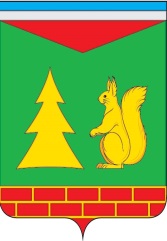 Ханты - Мансийский автономный округ – ЮграСоветский районАДМИНИСТРАЦИЯГОРОДСКОГО ПОСЕЛЕНИЯ ПИОНЕРСКИЙП О С Т А Н О В Л Е Н И Е  «15»   марта  2022 г.                                                                                                                   № 68/2О проведении общественных обсуждений по проектурешения Совета депутатов городского поселения  Пионерский «О внесении изменений в решение Совета депутатов городского поселения  Пионерский от 30.01.2019 №67 «Об утверждении Правил благоустройства территории городского поселения Пионерский»В целях обсуждения проекта решения Совета депутатов городского поселения Пионерский «О внесении изменений в решение Совета депутатов городского поселения  Пионерский от 30.01.2019 №67 «Об утверждении Правил благоустройства территории городского поселения Пионерский» с непосредственным участием жителей поселения, соблюдения прав граждан на благоприятные условия жизнедеятельности в соответствии с Градостроительным кодексом Российской Федерации1. Назначить общественные обсуждения по проекту решения Совета депутатов городского поселения Пионерский «О внесении изменений в решение Совета депутатов городского поселения  Пионерский от 30.01.2019 №67 «Об утверждении Правил благоустройства территории городского поселения Пионерский».2. Общественные обсуждения по проекту решения Совета депутатов городского поселения Пионерский «О внесении изменений в решение Совета депутатов городского поселения  Пионерский от 30.01.2019 №67 «Об утверждении Правил благоустройства территории городского поселения Пионерский» провести на территории городского поселения Пионерский.3. Общий срок проведения общественных обсуждений составляет один месяц со дня опубликования оповещения о начале общественных обсуждений до дня опубликования заключения о результатах общественных обсуждений по проекту решения Совета депутатов городского поселения Пионерский «О внесении изменений в решение Совета депутатов городского поселения  Пионерский от 30.01.2019 №67 «Об утверждении Правил благоустройства территории городского поселения Пионерский» с 15.03.2022 по 15.04.2022.4. Участниками общественных обсуждений  по проекту решения Совета депутатов городского поселения Пионерский «О внесении изменений в решение Совета депутатов городского поселения  Пионерский от 30.01.2019 №67 «Об утверждении Правил благоустройства территории городского поселения Пионерский» является население городского поселения Пионерский.              5.  Опубликовать настоящее постановление в   бюллетене «Пионерский Вестник» и разместить на официальном сайте Администрации городского поселения Пионерский.6. Настоящее постановление  вступает в силу после его официального опубликования.Глава городского поселения Пионерский                                                                       В.С. Зубчик